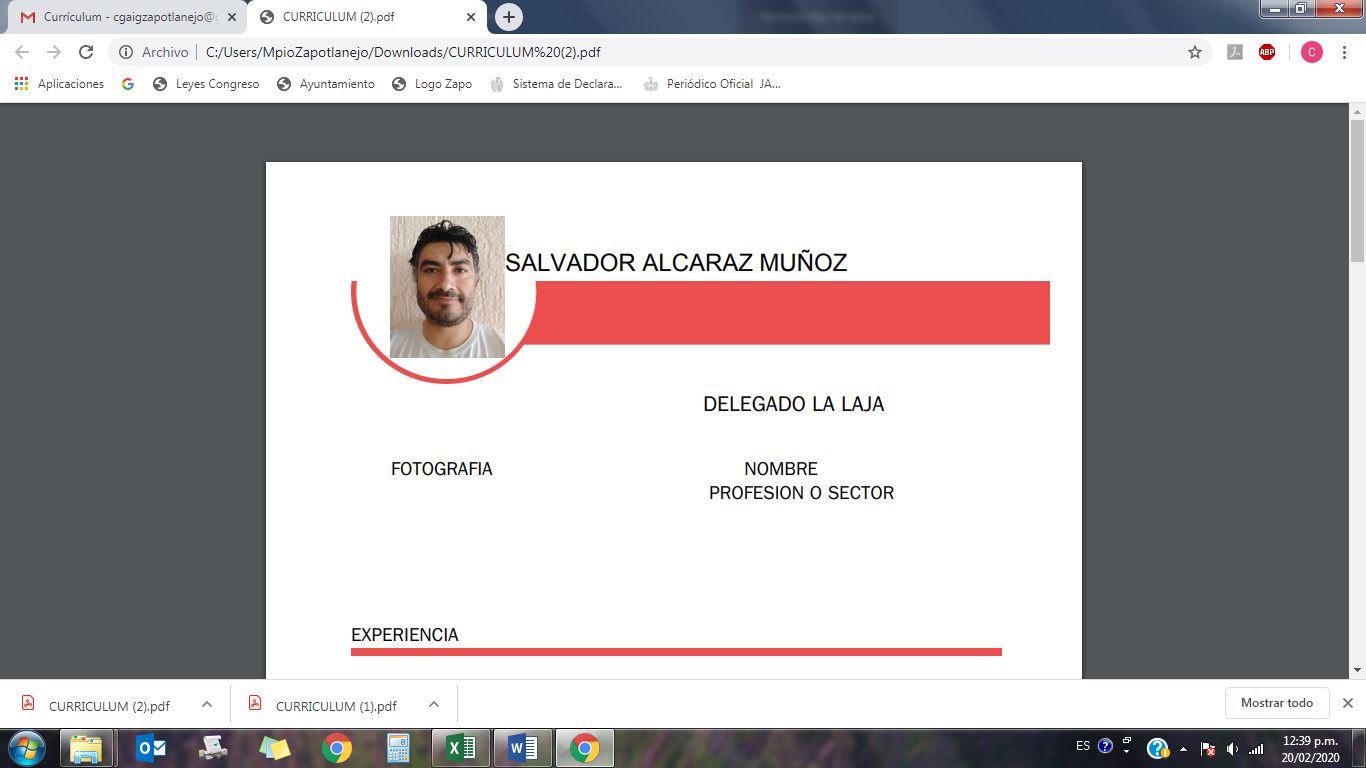                                              SALVADOR ALCARAZ MUÑOZ                              DELEGADO DE LA LAJA EXPERIENCIATODA MI VIDA LA HE DEDICADO AL COMERCIO, AL PRINCIPIO EN EL NEGOCIO FAMILIAR AHORA POR CUENTA PROPIA LO QUE ME HA PERMITIDO INTERACTUAR CON LA GENTEADEMÁS DEL MANEJO DE EQUIPO DE COMPUTO PARTICIPE COMO ENCUESTADOR PARA EN INEGI ASÍ COMO CAPACITADORASISTENTE PARA EL INEGI FORMACIÓN ACADÉMICAESTUDIE 2 AÑOS Y MEDIO LA LICENCIATURA DE INGENIERÍA CIVIL EN EL CENTRO UNIVERSITARIO DE CIENCIAS EXACTAS E INGENIERÍA DE LA UNIVERSIDAD DE GUADALAJARA CURSOS – CAPACITACIONES RECIENTES 3 CURSOS DE REPARACION DE EQUIPOS ELECTRONICOS EN EL CECATI 16CURSO DE “TRANSPARENCIA ACCESO A  LA INFORMACION Y PROTECCION DE DATOS PERSONALES”